DescriptionWhen a client passes away, we assist the beneficiaries with making the death claim(s). Each fund company has its own paperwork and requirements to complete a claim, so we call to gather all of this information. It is vital that the beneficiaries bring in enough certified copies of the death certificate.AssumptionsN/AProcedureChange status in Redtail to Deceased and enter the Date of Death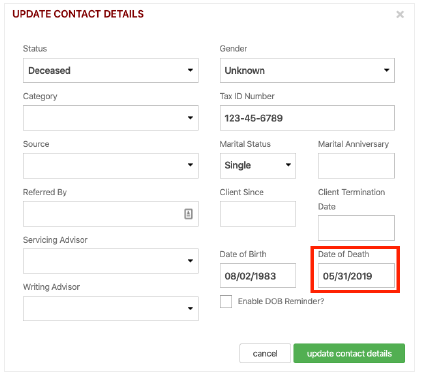 Change spouse's marital status in Redtail, if applicableChange spouse to new Head of Household in Redtail, if applicableAdjust the Family Name in Redtail to reflect the new household arrangement, if applicableCheck open activities on deceased client's contact record - move to new head of household's record, if applicable, or delete from the client fileAcquire death certificate from the familyAcquire all names, birthdates, Social Security Numbers, and contact information of all beneficiariesForward death certificate to ServiceNet. Request client's status be changed to deceased and, if applicable, change spouse's status to widowed.Call all fund companies to inform them the client has passed away and obtain/complete all paperwork needed to complete death claimPrepare paperwork for each beneficiaryOpen beneficiary accounts in eQuipt Schedule appointment with spouse, executor, or beneficiaries to sign death claim paperworkConfirm all accounts have transferred to the proper beneficiariesClose the decedent’s accounts in Client CentralReferencesN/ARevision HistoryProcedure Name: Death Claim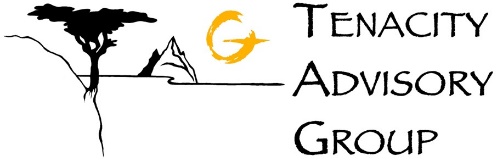 Department:Investment TeamEffective Date:11/14/2022Author: Katie WeinschenkRevision DateRevised ByRevision Notes11/14/2022Katie WeinschenkProcedure Created